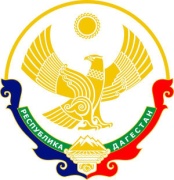 МУНИЦИПАЛЬНОЕ КАЗЕННОЕ ОБЩЕОБРАЗОВАТЕЛЬНОЕ УЧРЕЖДЕНИЕ «СРЕДНЯЯ ОБЩЕОБРАЗОВАТЕЛЬНАЯ ШКОЛА №12 ИМ.Л.Н.ТОЛСТОГО» 368007,г. Хасавюрт. РД, ул.40 лет Октября, hassosh12@mail.ru,  тел.: 8(87231) 5-13-77Положениеоб организации питания в муниципальном казенном общеобразовательном учреждении«Средняя общеобразовательная школа №12 им.Л.Н.Толстого»1.  ОБЩИЕ ПОЛОЖЕНИЯ.  1.1.   Положение  о  порядке  организации  питания  обучающихся  в  МКОУ СОШ №12 им.Л.Н.Толстого   (далее –  "Положение")  устанавливает  порядок  организации  рационального  питания  обучающихся  в  школе,  определяет  основные  организационные  принципы,  правила  и  требования  к  организации  питания  учащихся,  регулирует  отношения  между  администрацией  школы  и  родителями (законными  представителями),  а  также  устанавливает  размеры     стоимости  питания  отдельным  категориям обучающихся.   1.2.   Положение  разработано  в  целях  организации  полноценного  горячего  питания  учащихся,  социальной  поддержки  и  укрепления  здоровья  детей,  создания комфортной среды образовательного процесса.  1.3.  Положение разработано в соответствии с:   •  законом Российской Федерации "Об образовании" ФЗ-273 от 29.12.2012;  •  Уставом школы;   •  федеральным  законом  от 30.03.1999 года  №52-ФЗ " О  санитарно- эпидемиологическом благополучии населения";   •  СанПиН 2.4.5.2409-08 "Санитарно-эпидемиологические  требования  к  организации питания обучающихся в общеобразовательных учреждениях,  учреждениях начального и среднего профессионального образования"; 1.4.  Действие настоящего Положения  распространяется  на всех обучающихся в  школе.  1.5.  Настоящее  Положение  является  локальным  нормативным  актом,  регламентирующим деятельность школы по вопросам питания, принимается  и утверждается (либо вводится в  действие) приказом здиректором школы.  1.6.   Положение принимается на неопределенный срок. Изменения и дополнения  к  Положению  принимаются  в  порядке,  предусмотренном  п.1.5.  настоящего  Положения.   1.7.   После принятия Положения (или изменений и дополнений отдельных пунктов  и  разделов)  в  новой  редакции  предыдущая  редакция  автоматически  утрачивает силу.       2.  ОСНОВНЫЕ ЦЕЛИ И ЗАДАЧИ.  2.1.   Основными целями и задачами при организации питания учащихся в  МКОУ СОШ №12 им.Л.Н.Толстого •  обеспечение  учащихся  питанием,  соответствующим  возрастным  физиологическим  потребностям  в  пищевых  веществах  и  энергии,  принципам рационального и сбалансированного питания;  •  гарантированное  качество  и  безопасность  питания  и  пищевых  продуктов, используемых для приготовления блюд;  •  предупреждение (профилактика) среди обучающихся инфекционных и  неинфекционных заболеваний, связанных с фактором питания;  •  пропаганда принципов полноценного и здорового питания;  •  социальная  поддержка  учащихся  из  социально  незащищенных,        малообеспеченных и семей, попавших в трудные жизненные ситуации;  •  модернизация  школьного  пищеблока  в  соответствии  с  требованиями  санитарных норм и правил, современных технологий;  •  использование  бюджетных  средств,  выделяемых  на  организацию  питания,  в  соответствии  с  требованиями  действующего  законодательства;        3.  ОБЩИЕ ПРИНЦИПЫ ОРГАНИЗАЦИИ ПИТАНИЯ УЧАЩИХСЯ.  3.1.  Организация  питания  учащихся  является  отдельным  обязательным  направлением деятельности Школы.  3.2.  Для  организации  питания  учащихся  используются  специальные  помещения ( пищеблок),  соответствующие  требованиям  санитарно- гигиенических норм и правил по следующим направлениям:  •   соответствие числа посадочных мест столовой установленным нормам;  •   обеспеченность  технологическим  оборудованием,  техническое  состояние которого соответствует установленным требованиям;  •   наличие пищеблока, подсобных помещений для хранения продуктов;  •  обеспеченность кухонной и столовой посудой, столовыми приборами в  необходимом количестве и в соответствии с требованиями СанПиН;    •  соответствие  иным  требованиям  действующих  санитарных  норм  и  правил в Российской Федерации. В пищеблоке постоянно должны находиться:   •   журнал  учета  фактической  посещаемости  учащихся;   •  журнал бракеража пищевых продуктов и продовольственного сырья;  •   журнал бракеража готовой кулинарной продукции, журнал здоровья;  •  журнал проведения витаминизации третьих и сладких блюд;   •   журнал учета температурного режима холодильного оборудования;  •  ведомость  контроля  рациона  питания ( формы  учетной  документации  пищеблока – приложение №10 к СанПиН 2.4.5.2409-08);  •  копии  примерного 10-дневного  меню  •   ежедневные меню, технологические карты на приготовляемые блюда;  •  приходные  документы  на  пищевую  продукцию,  документы,  подтверждающие  качество  поступающей  пищевой  продукции  (накладные,  сертификаты  соответствия,  удостоверения  качества.);   •   книга отзывов и предложений.    3.4  Администрация  школы  совместно  с  классными  руководителями  осуществляет  организационную  и  разъяснительную  работу  с  обучающимися  и  родителями, с  целью  организации  горячего  питания  учащихся  на  платной  или  бесплатной  основе.  3.5.  Администрация  школы  обеспечивает  принятие  организационно- управленческих  решений,  направленных  на  обеспечение  горячим  питанием  учащихся,  принципов  и  санитарно-гигиенических  основ  здорового питания, ведение консультационной и разъяснительной работы  с родителями  учащихся.  3.6.  Режим питания в школе определяется СанПиН 2.4.5.2409-08 "Санитарно- эпидемиологическими требованиями к организации питания обучающихся  в  общеобразовательных  учреждениях,  учреждениях  начального  и  среднего  профессионального  образования",  утвержденными  постановлением  Главного  государственного  санитарного  врача  Российской Федерации №45 от 23.07.2008 года.    3.7.  Питание  в  школе  организуется  на  основе  разрабатываемого  рациона  питания  и  примерного  десятидневного  меню,  разработанного  в  соответствии  с рекомендуемой формой  составления  примерного  меню  и  пищевой  ценности  приготовляемых  блюд ( приложение  №2  к  СанПиН  2.4.5.2409-08),  а  также  меню-раскладок,  содержащих  количественные  данные о рецептуре блюд.   3.8.   Примерное  меню  утверждается директором   школы  3.9.   Обслуживание  горячим  питанием  учащихся  осуществляется  штатными  сотрудниками  школы,    прошедшими  предварительный ( при  поступлении  на  работу) и периодический медицинские осмотры в установленном порядке,  имеющими личную медицинскую книжку установленного образца.  3.10.   Поставку  пищевых  продуктов  и  продовольственного  сырья  для  организации питания в школе осуществляют предприятия (организации),  специализирующиеся  на  работе  по  поставкам  продуктов  питания  в  образовательные учреждения, с которыми в соответствии с Федеральным  законом от 21.07.2005 года №94-ФЗ "О размещении заказов на поставки  товаров,  выполнение  работ,  оказание  услуг  для  государственных  и  муниципальных нужд".  3.11.   Поставка продуктов питания производится на основе договора с трестом г.Хасавюрт, заключенного в августе.  3.12.   Гигиенические  показатели пищевой  ценности  продовольственного сырья  и  пищевых  продуктов,  используемых  в  питании  учащихся,  должны  соответствовать СанПиН 2.4.5.2409-08.   3.13. Медико-биологическая  и  гигиеническая  оценка  рационов  питания  (примерных  меню),  разрабатываемых  школьной  столовой,  выдача  санитарно-эпидемиологических  заключений  о  соответствии  типовых  рационов питания (примерных меню) санитарным правилам и возрастным  нормам  физиологической  потребности  детей  и  подростков  в  пищевых  веществах и энергии, плановый контроль организации питания, контроль  качества  поступающего  сырья  и  готовой  продукции,  реализуемых  в  школе, осуществляется органами Роспотребнадзора.   3.14.   Директор   школы  является  ответственным  лицом  за  организацию  и  полноту охвата учащихся горячим питанием.  3.15. Приказом  директора школы  из  числа  административных  или  педагогических работников  назначается лицо, ответственное за полноту  охвата учащихся питанием  и  организацию питания на текущий  учебный  год.  3.16. Контроль и учет денежных средств, выделяемых на организацию питания,  осуществляет  ответственный за оборот денежных средств, назначаемый  приказом заведующего школы на текущий учебный год.  4.     ПОРЯДОК ОРГАНИЗАЦИИ ПИТАНИЯ УЧАЩИХСЯ В ШКОЛЕ.  4.1.  Питание  учащихся  организуется  на  бесплатной  основе (за  счет  субвенций)    4.2.  Ежедневные  меню  рационов  питания  согласовываются  директором школы,  меню  с  указанием  сведений  об  объемах  блюд  и  наименований  кулинарных изделий вывешиваются в обеденном зале.  4.3.   Столовая школы осуществляет производственную деятельность в режиме  односменной работы школы и шестидневной учебной недели.  4.4.  Отпуск  горячего  питания  обучающимся  организуется  в  соответствии  с  режимом  учебных  занятий.     4.5.  Педагог обеспечивает   сопровождение  учащихся   в помещение столовой.  Сопровождающие  классные  руководители  обеспечивают    соблюдение  режима  посещения  столовой,  общественный  порядок  и  содействуют работникам столовой в организации питания, контролируют  личную гигиену учащихся перед едой.  4.6.  Организация  обслуживания учащихся  горячим  питанием  осуществляется  путем  предварительного  накрытия  столов.  4.7.  Проверку  качества  пищевых  продуктов  и  продовольственного  сырья,  готовой кулинарной продукции, соблюдение рецептур и технологических  режимов  осуществляет  бракеражная  комиссияСостав  комиссии  на  текущий  учебный  год  утверждается приказом диретокра  школы. Результаты проверок заносятся  в  бракеражные  журналы ( журнал  бракеража  пищевых  продуктов  и  продовольственного  сырья,  журнал  бракеража  готовой  кулинарной  продукции).  4.8.  Ответственное лицо за организацию горячего питания в школе:  •   проверяет  ассортимент  поступающих  продуктов  питания,  меню,•   совместно  с поваром  осуществляет контроль соблюдения  графика  отпуска  питания  учащимся,  предварительного  накрытия  (сервировки) столов;  •  принимает  меры  по  обеспечению  соблюдения  санитарно- гигиенического режима; Ответственное лицо за оборот денежных средств:  •  ежедневно  принимает  от  классных  руководителей  заявки  по  количеству питающихся учащихся на следующий учебный день; •  передает  заявку  для  составления  меню-требования,  меню  и  определения стоимости питания на день;  •  осуществляет контроль количества фактически отпущенных завтраков  и обедов.   5.  КОНТРОЛЬ ОРГАНИЗАЦИИ ШКОЛЬНОГО ПИТАНИЯ.  5.1.  Контроль  организации  питания,  соблюдения  санитарно- эпидемиологических  норм  и  правил,  качества  поступающего  сырья  и  готовой  продукции,  реализуемых  в  школе,  осуществляется  органами  Роспотребнадзора.   5.2.  Контроль  целевого  использования  бюджетных  средств,  выделяемых  на  питание  в  образовательном  учреждении,  осуществляет  Финансовое  управление    5.3.   Текущий  контроль  организации  питания  школьников  в  учреждении  осуществляют: директор   школы,  учитель,   члены  родительского комитета.5.4.  Состав комиссии по контролю организации питания в школе утверждается  директором  школы в начале каждого учебного года.           Принято на Совете школыПротокол № 2    от «30» августа 2018г.Утверждено: директор МКОУ "СОШ №12 им.Л.Н.Толстого", г.Хасавюрт, РДП.Г.Магомедова________________________Приказ № __ от «   »_______________2018г. 